ВведениеПредпринимательская деятельность в нашей семье является наследственным делом, поэтому я также хотел бы продолжить эту традицию. Становление рыночной экономики в России ведет к увеличению числа граждан, занимающихся предпринимательством. Рыночная система с ее жесточайшей конкуренцией, необходимостью постоянного принятия нестандартных, неожиданных для конкурента и эффективных для себя решений требует умения не только идти на риск, но и рассчитывать его, сводить до минимума, подчас совершенно нестандартными мерами – это непреложная сторона сущности предпринимательства, чего нет в обычной, традиционной, стандартной деятельности по управлению людьми и производством. Всем этим должны в полной мере обладать предприниматели. По складу моего характера я принимаю этот вид деятельности. Предпринимательской является самостоятельная, осуществляемая на свой риск деятельность, направленная на получение прибыли. Предприниматели составляют особую социальную группу в современном обществе. Экономическая свобода дополняет свободу личную и позволяет каждому развиваться на основе своих собственных взглядов и ценностей.1.	Вид бизнеса, которым я буду заниматься.Я думаю заняться зообизнесом, т.к. он наименее развит в нашем регионе. Следовательно, конкуренция будет незначительной, рынок сбыта не полностью освоен, и я найду в этом виде деятельности свою нишу.Можно заняться торгово-закупочной деятельностью, но наиболее перспективным я считаю производство. Поэтому, мне хочется заниматься производством зерновых смесей для птиц и грызунов.2.	АктуальностьПроизводство кормов для животных в настоящее время является актуальной задачей. В Советской России это направление было совершенно неразвито. Вместе с тем, полноценный и сбалансированный корм для животных улучшает его здоровье, повышает кондиции. В связи с перестройкой и переходу к новым экономическим отношениям в России зарождается новый класс людей – средний, который имеет определенный материальный достаток и может содержать высокопородных  собак, животных, птиц, рыб, грызунов Экономически оправданно развитие производства кормов для них. Только в Краснодаре имеется около 10 кинологических клубов, в которых зарегестрировано по статистическим данным более 30000 высокопородных собак. Более 10000 высокопородных кошек. Имеется несколько общественных организаций любителей птиц. Следовательно, производство кормов на Кубани назрело давно. Привозить их из Москвы, С.-Петербурга, Франции, Италии и др. стран Европы, что мы наблюдаем в настоящее время на рынке, нецелесообразно, имея такую сырьевую базу, как Кубань.	В настоящее время на рынке зоотоваров Кубани наблюдается большое количество продаваемой зерновой смеси, произведенной в домашних условиях без соблюдения технологических требований, без контроля соответствующих ветеринарных служб. На пакетах отсутствует необходимая информация для потребителя: процентное соотношение составляющих, даты производства, срока годности, наименования и координат производителя, данных о прохождении ветеринарного контроля и разрешения служб стандартизации. Это является прямым нарушением «Закона о правах потребителя». Поставляемая из центральной части России и из Европы зерновая смесь является качественной, но достаточно дорогой. На данный момент, она предоставлена следующими фирмами:Отечественные:«Биодизайн», г. С.-Петербург. Корма: «Вака», «Вака плюс», «Вака высокого качества» для различного вида декоративных птиц и грызунов, Витамины и Лакомства на основе зерновой смеси.«Криц», г. С.-Петербург. Корм: «Чака» (в аналогичном ассортименте, но несколько другой  расфасовкой)Ряд других фирм, процент продукции на рынке которых незначителен. Импортные:Bephare, Bogena (Голландия), Trixie, Vita-Craft (Германия), Ferplast (Италия), Euro Zoo (Польша)3.	Цель и задачи создания малого предприятия - Малое предприятие по производству кормов для декоративных птиц и грызунов создается для решения проблемы острого их дефицита.- Анализ наличия и состояния ранка зоотоваров показывает слабую обеспеченность его качественными кормами для этого назначения. Вследствие чего, увеличиваются случаи заболевания и падежа птиц и грызунов, что наносит большой материальный и моральный ущерб владельцам.- Производство кормов в стандартных условиях решит вопрос наполнения рынка качественной продукцией, снимет возможность заболевания декоративных птиц и грызунов, чем создаст благоприятный климат в среде потребителей, увеличит поголовье декоративных птиц и грызунов и повысит его продуктивность. - Кроме того, создание предприятия помогает решить проблему трудоустройства некоторого количества людей, в связи с созданием дополнительных рабочих мест, что так же очень актуально для Кубани в данный период.- Сокращение затрат на транспортные перевозки и использование собственного сырья значительно снизит себестоимость реализуемой продукции и благоприятно скажется на ее цене. - Налоги, которые будет платить малое предприятие, пойдут в бюджет края, а не бюджет других регионов, что опять таки благоприятно скажется на экономике нашего региона.4.	Характеристика района размещения МПСеверный Кавказ в экономике Российской Федерации занимает важное место. Удельный вес в производстве сельскохозяйственной продукции составляет более 16%, а в расчете на душу населения, здесь производится сельскохозяйственной продукции на 40% больше, чем в среднем по России. Северный Кавказ – крупнейший в России поставщик зерна. Одним из основных районов его возделывания является Краснодарский край. По численности населения Северный Кавказ занимает 3-е место в России, уступая только Центральному и Уральскому экономическим районам. Наибольшая плотность населения – в предгорных районах и на Кубани. В Краснодарском крае имеют глубокие корни и хорошо развиты такие отрасли пищевой промышленности: мясная, маслобойно – жировая, плодоовощеконсервная, винодельческая, мукомольно- крупяная, сахарная, табачная, чайная и др. Широко развито производство товаров народного потребления. Вместе с тем практически неразвито производство кормов для домашних непродуктивных животных и птиц. Я хочу заняться производством кормов для декоративных птиц и грызунов. Сырьевая база здесь имеется рынок сбыта в связи с неосвоенностью отрасли неограничен. Конкуренции должной нет. До настоящего времени этот вид кормов завозится с Центрально региона нашей страны (С.-Петербург, Москва). Транспортные перевозки имеют большой удельный вес в стоимости товара и значительно снижают прибыль. На рынке зоотоваров имеется также корма из Европы (Польша, Германия), но они очень дороги.	Малое предприятие по производству кормов для декоративных птиц и грызунов будет располагаться в г. Краснодаре. Это основной промышленный, культурный и транспортный центр края. Рядом с ним расположены зернопроизводящие районы. Через него проходит такая железнодорожная магистраль как: Волгоград – Сальск – Краснодар – Новороссийск, от нее отходит линия в центральное Повольжье, Закавказье, Украину. Во внутрирайонных перевозках преобладает (85%) автомобильный транспорт. Рядом находятся крупнейшие порты – Новороссийск, Туапсе. Развито речное судоходство на реке Кубань. Таким образом, решается вопрос доставки сырья и сырьевых запасов, вопросы сбыта продукции.Основным источником сырья будет аграрный комплекс Кубани по прямым договорам, минуя посредников.5. 	Финансирование	В связи с ограниченным количеством собственных средств я предполагаю привлечь к указанному производству компаньонов: - собственные денежные средства – 150 тыс. рублей- стоимость имеющегося в моем распоряжении помещения 100 тыс. рублей- привлекаемые средства – 150 тысяч рублейДля получения полной картины доходов и расходов и конкретного разговора с партнерами необходимо составить бизнес план. 	Бизнес план является основным документом, способным убедить партнеров в успехе начинания, ознакомить их с планами на сегодня и на перспективу, изложенными на бумаге и снабженными необходимыми расчетами. Под него компаньоны дадут деньги. 	С особой тщательностью я подойду к разделу, в котором оценивается окупаемость предприятия.	Конечно, бизнес план можно составить самостоятельно, можно купить лазерный диск с программой, тогда расходы будут минимальными, но можно обратиться в консалтинговые компании. Стоимость данной услуги от 1000$, что в данном случае неприемлем. Т.к. требуемый кредит невелик, лучше написать бизнес план самому.Отвечая на вопрос какова величина основного и оборотного капиталов можно сказать, что основным капиталом в данном проекте будет капитал, который частично переносит свою стоимость на стоимость готового продукта в форме амортизационных отчислений. Это – стоимость здания, оборудования, сооружения.Оборотный капитал полностью участвует своей стоимостью в каждом цикле производства, значит, переносит ее в себестоимость продукции. Здесь это – сырье, материалы, заработная плата.	Для данного проекта основной капитал составит 100 тыс. рублей здание, оборудование – 130 тыс. рублей, коммуникации – 19,2 тыс. рублей. Итого – 249,2 тыс. рублей.	Оборотный капитал – это текущие расходы, которые приведены в таблице 9.2.6.	Характеристика товара.	Проект предполагает выпуск зерновых смесей для грызунов и мелких, средних и крупных попугаев, вырабатываемых из высококачественно экологически чистого зерна. Это полноценный витаминизированный корм для птиц, который содержит кормовые составляющие, необходимые для правильного развития и поддержания в хорошей форме молодых и взрослых особей. Зерновые составляющие благотворно действуют на окраску перьев и шерсти, а так же их характерный блеск. Он отличается:безопасностью,высокой калорийностью, легкостью усвоения, необходимым набором витаминов, реализацией в удобной расфасовке.необходимой информацией для покупателяприятным внешним видом7.	Оценка рынка	По оценке специалистов в крае имеется более 50 тыс. декоративных птиц и грызунов. Следовательно, для завоевания рынка сбыта и получения преимущества перед кормами, доставляемыми из северных и центральных районов нашей страны указанный зерновой корм должен иметь:более низкую ценухорошее качествоприятный дизайнСобственных официальных промышленных производителей зерновой смеси на Кубани не имеется. Небольшие кустарные производства, поставляющие на рынок свою продукцию, не обеспечивают его полную потребность и необходимое качество выпускаемой продукции. Таким образом, конкурентов в данном виде бизнеса на Кубани у меня не будет. 	Предлагаемая цена и ассортиментный перечень указаны в приложении №2.Анализ рынка г. Краснодара по продаже зерновой смеси «Вака», производимой в г. С.-Петербург
(данные приблизительны)Проектируемый объем продаж малого предприятия к концу 2001 года 264000 коробок в год или 22000 коробок в месяц. При насыщении рынка Краснодарского края возможен вывоз продукции за его пределы8.	Возможности производства	Производство на первом этапе предполагается разместить в центральном округе г. Краснодара. Потребителями будут являться жители этого района, всего г. Краснодара и края. В летнее время гости нашего региона, т.к. Краснодарский край является важной санаторно-курортной зоной России, значительно увеличивают численность нашего населения. В дальнейшем предполагается освоение рынков других регионов России. 	Фирма, имеющая постоянный контакт с покупателем будет выходить на тот вид продукции, которая является наиболее предпочтительнее и будет пользоваться повышенным спросом. Для выхода на указанный рынок предлагается следующий план действий:разработка рабочего проекта по частичной реконструкции существующих помещений, инженерных коммуникаций, и установке технологического оборудования для выпуска зерновой смеси – декабрь 2000 годареконструкция и косметический ремонт помещения общей площадью 100 кв. м. – январь 2001 годазакупка отечественного оборудования – февраль 2001 годамонтажные и пусконаладочные работы, обучение обслуживающего персонала, комплектация вспомогательным оборудованием – март 2001 годаподготовка производства, дальнейшее формирование рынка и выпуск первой партии зерновой смеси – апрель 2001 года.Таблица 8.1Предполагаемый объем продаж в 2001 году9.	Возможности проектаДля реализации проекта предусматривается создание ОЗТ «Ара», где в качестве учредителя выступают частные лица:Кондратенко Алексей НиколаевичДругие инвесторыОбщий уставной капитал ОЗТ «Ара» - 350 тыс. рублей формируется из: Вклада Кондратенко Алексея Николаевича – 250 тыс. рублей (55% уставного фонда)  (в том числе стоимость помещения – 100 тыс. рублей).Вклада других инвесторов – 150 тыс. рублей. (45% уставного фонда)Предметом деятельности общества определено:производство и реализация зерновых смесей для птицмаркетинг товаров и услугторгово-закупочная деятельностьоптовая, мелкооптовая и розничная торговляпредоставление различного рода услуг юридическим и физическим лицамвнешняя экономическая деятельностьпроизводство товаров народного потребления иные виды деятельности, не запрещенные законодательством РФ.10.	Финансовый планНачальная цена на выпускаемую продукцию определялась по калькуляции себестоимости с учетом цены на данный вид товара на внутреннем российском рынке. Рассматривалось возможное снижение стоимости материалов в издержках производства за счет сокращения брака при освоении изделия и снижения транспортно-заготовительных расходов.Начальная цена продукции определилась исходя из сложившихся цен на аналогичную продукцию. Финансовые затраты приведены в таблицах. Таблица 9.1Капитальные затраты на организацию производства:
Таблица 9.2Текущие расходы на производствоПримечание: В первый год работы амортизационные отчисления не производятся.Текущие расходы в год освоения продукции и выхода на проектную мощность составят: 266 тыс. рублей.Текущие расходы в последующие года составят 286 тыс. рублейТаблица 9.3Финансовые результаты11.	ВыводАнализ Таблицы 9.3 показывает, что после возмещения капитальных затрат на предприятии остается 54, 53 тысячи чистой прибыли, что составляет 20,9%. Это говорит об устойчивом будущем в развитии предприятия, В результате 2-го года функционирования предприятия оно будет обладать прибылью 523 тыс. рублей. Основная задача руководства предприятия – закрепить данную продукцию на рынке г. Краснодара и края и продвинуть ее на рынки других районов страны.Предполагаемая численность персоналаПриложение №1Примечание: 1. Работы выполняются в одну смену.2. Продолжительность рабочей смены – 9 часов.3. Количество рабочих дней в месяце – 21Ассортиментный перечень продукцииПриложение №2Ара-примаПриложение №3Агрегат для калибровки, веяния, сушки зерна.СмесительДозатор-упаковщикРабочее место склеивания картонных упаковокРабочее место для складированияМинистерство образования РоссииИнститут Экономики Права и Естественных СпециальностейРеферат:«Основы бизнеса»Выполнил: 	   Студент 1-ого курса,   Специальности 0604, ОДО   Кондратенко Алексей НиколаевичПроверил: 	   Нарский Н.А.г. Краснодар 2000Наименование фирмыЕд. изм.Месячная продажа.Годовая продажаЕвро Продуктусл. коробок600072000Евро Лайнусл. коробок650078000Черный Легионусл. коробок550066000Снежный Барсусл. коробок300036000Сан флауэрусл. коробок600036000Частные предпринимателиусл. коробок300036000Итого:Итого:Итого:3560002001 год2001 год2001 год2001 год2001 год2001 год2001 год2001 год2001 год2001 годАпр.МайИюньИюльАвг.Сент.Окт.Нояб.Дек.ВсегоГотовая продукция в тыс. руб.63,889.32114.84114.84127,6127,6127,6127,6127,61020.8Процент использования мощности50709090100100100100100Наименование затратВеличина затрат тыс. рубОсновное оборудование130Переоборудование помещений, косметический ремонт25Разработка проекта по привязке оборудования к строительным элементам помещения10Монтаж и наладка оборудования10Увеличение электромощности до 75 кВт19,2Закупка торгового оборудования5Прочее5Непредвиденные расходы10Итого капитальных затрат:204,2Наименование затратВеличина затрат тыс. рубСырье50Коммунальные услуги10Обслуживание оборудования10Заработная плата (основная и дополнительная)150Амортизация20Отчисление в бюджет 40Прочие расходы6Итого без электроэнергии:286Себестоимость одной упаковки (0.5 кг.) руб.2,8Цена одной упаковки (0.5 кг) руб.5,8СтатьиВеличина затрат тыс. рубВеличина затрат тыс. руб20012002Объем продаж готовой продукции1020,81531,2Капитальные вложения204,2-Затраты на производство266286Балансовая прибыль734,81245,2НДС и федеральный налог 1-й год, с учетом льгот 37%, 2-й – 42%271,87722,21Чистая прибыль258,73522,99Нарастающим итогом258,73522,99Окупаемость капитальных вложений (год)0,78№НаименованиеЕд. изм.Кол-во1.Директорчел.12.Лаборант-технологчел.13.Продавец-кассирчел.24.Водительчел.25.Электрикчел.16.Рабочийчел.57.Вспомогательный рабочийчел.2НаименованиеВид упаковкиВесКорм Ара для мелких и средних попугаевбумажный  пакет500 г.Корм Ара для крупных попугаевбумажный  пакет500 г.Корм Ара прима для волнистых попугаевбумажный  пакет500 г.Корм Ара прима для крупных попугаевбумажный  пакет500 г.Корм Ара прима для канареекбумажный  пакет500 г.Корм Ара прособумажный  пакет500 г.Корм Ара овесбумажный  пакет500 г.Корм Ара для мелких и средних попугаевп/э пакет100 г.Корм Ара для крупных попугаевп/э пакет100 г.Корм Ара прима для волнистых попугаевп/э пакет100 г.Корм Ара прима для крупных попугаевп/э пакет100 г.Корм Ара прима для канареекп/э пакет100 г.Корм Ара просоп/э пакет100 г.Корм Ара овесп/э пакет100 г.Корм Ара для хомяков «Вака»бумажный  пакет400 г.Корм Ара для крыс «Машенька»бумажный  пакет400 г.Корм Ара прима для хомяков «Вака»бумажный  пакет400 г.Корм Ара для крыс «Машенька»бумажный  пакет400 г.Корм Ара для хомяков п/э пакет200 г.Корм Ара для крысп/э пакет200 г.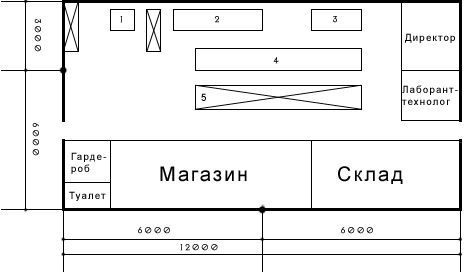 